Уважаемые коллеги!В соответствии с Комплексным планом мероприятий по совершенствованию деятельности органов опеки и попечительства муниципальных образований области на 2015-2016 годыдепартамент образования направляет для использования в работе «Методические рекомендации по формированию личного дела гражданина, желающего усыновить (удочерить) ребенка или принять на воспитание в семью под опеку (попечительство), а также личного дела усыновленного (удочеренного)или переданного под опеку (попечительство) ребёнка».Приложение: на 22 л. в 1экз.Дугина Ирина Александровна(4852) 72-12-19ПриложениеМетодические рекомендации по формированию личного дела гражданина, желающего усыновить (удочерить) ребёнка или принять на воспитание в семью под опеку (попечительство), а также личного дела усыновленного (удочерённого) или переданного под опеку (попечительство) ребёнка (подготовлены в соответствии с требованиями действующих нормативных документов и с учётом опыта практического применения законодательства специалистами муниципальных органов опеки и попечительства области)Перечень нормативных документов по формированию и ведению личных делПравила передачи детей на усыновление (удочерение) и осуществление контроля, за условиями их жизни и воспитания в семьях усыновителей на территории Российской Федерации, утверждённые постановлением Правительства Российской Федерации от 29.03.2000 № 275 (в редакции постановления Правительства Российской Федерации от 10.09.2015 № 960).Положение о деятельности органов и организаций иностранных государств по усыновлению (удочерению) детей на территории Российской Федерации, утверждённое постановлением Правительства Российской Федерации от 04.11.2006 № 654 (в редакции постановления Правительства Российской Федерации от 16.12.2014 № 1372).Правила ведения личных дел несовершеннолетних подопечных, утверждённые постановлением Правительства Российской Федерации от 18.05.2009 № 423 (в редакции постановления Правительства Российской Федерации от 10.09.2015 № 960).Порядок проведения обследования условий жизни несовершеннолетних граждан и их семей, утверждённый приказом Министерства образования и науки Российской Федерации от 14.09.2009 №334.Порядок формирования, ведения и использования государственного банка данных о детях, оставшихся без попечения родителей», утверждённый приказом Министерства образования и науки Российской Федерации от 17.02.2015 №101 (в редакции приказа Министерства образования и науки Российской Федерации от 17.03.2016 №217)Административный регламент предоставления государственной услуги «Выдача заключения о возможности гражданина быть опекуном (попечителем), усыновителем», утверждённый указом Губернатором Ярославской области от 20.04.2012 №164 (в редакции указа Губернатора Ярославской области от 17.03.2016 №121).Административный регламент предоставления государственной услуги «Содействие в подборе ребёнка кандидатам в опекуны (попечители), усыновители», утверждённый указом Губернатором Ярославской области от 22.05.2012 №218 (в редакции указа Губернатора Ярославской области от 30.10.2013 №589).Общие требованияк оформлению и ведению личных делЛичное дело гражданина и личное дело ребёнка (далее – личное дело), усыновлённого либо переданного под опеку (попечительство) как и все документы, образующиеся в результате деятельности органов опеки и попечительства, относятся к конфиденциальной информации (пункт66 приказа Министерства образования и науки Российской Федерации от 17.02.2015 №101 «Обутверждении Порядка формирования, ведения и использования государственного банка данных о детях, оставшихся без попечения родителей»).Каждое личное дело должно иметь свой номер и наименование (в соответствии с номенклатурой дел).Личное дело должно иметь опись содержащихся в нём документов, которая дополняется записями о наименовании документов, пополняющих личное дело.Документы граждан, являющихся супругами, хранятся в одном личном деле.На каждого ребёнка, устроенного на воспитание в семью (в том числе, устроенного в одну семью вместе с братом (братьями), сестрой (сёстрами), оформляется свое личное дело.В документах личного дела не должно быть подчисток, приписок, зачёркнутых слов и иных исправлений, а также повреждений, наличие которых не позволяет однозначно истолковать их содержание.В личное дело включаются подлинники документов, повторно выданные документы (дубликаты), копии документов, в том числе в случае, установленном законом, - нотариально заверенные копии документов.Копии документов, приобщённые к личному делу, должны быть заверены руководителем органа опеки и попечительства либо лицом, имеющим право осуществлять заверку данных документов. Копии документов в личном деле кандидата в усыновители из числа иностранных гражданин, направляемые региональным оператором в орган опеки и попечительства, заверяются руководителем (заместителем руководителя) органа государственной власти (структурного подразделения органа государственной власти).В случае усыновления (удочерения) ребёнка гражданином, являющимся данному ребёнку опекуном (попечителем), формируется личное дело усыновленного ребенка. Личное дело подопечного «закрывается» актом органа опеки и попечительства о прекращении выплаты денежных средств на содержание ребёнка. На личном деле подопечного указываются сведения, содержащие наименование и номер сформированного личного дела усыновленного ребёнка.Хранение личного дела осуществляется в металлических хранилищах (шкафах и (или) сейфах, которые по окончании рабочего дня запираются и опечатываются ответственными сотрудниками).Помещение для хранения личных дел оборудуется пожарной и охранной сигнализацией.Рекомендуется:При формировании личного дела все документы располагать в папке в хронологическом порядке либо по «разделам», соответствующим наименованиям вкладываемых документов.Например:- документы, подтверждающие правовые основания для передачи ребёнка на воспитание в семью;- медицинские документы ребёнка;- описи имущества подопечного;- акты проверок условий жизни подопечного/ отчёты об условиях жизни и воспитания детей в семьях усыновителей;- иные документы;- и т. д.При расположении документов по «разделам», вкладывать их в соответствующий «раздел» в хронологическом порядке. Первый документ в данном хронологическом порядке – документ, подтверждающий передачу ребёнка на воспитание в семью (решение суда об усыновлении (удочерении) ребёнка, постановление (приказ) о назначении опекуна или попечителя).Записи в описи документов личного дела вести в хронологическом порядке, в том числе согласно имеющимся «разделам».При формировании личного дела специалистами органа опеки и попечительства муниципального района может быть использован иной порядок расположения документов в личном деле. Подход к формированию личного дела в одном муниципальном районе должен быть единым.Место и сроки хранения личных делI. Перечень документов в личном деле гражданина Российской Федерации, постоянно проживающего на территории Российской Федерации и выразившего желание стать усыновителем (в том числе, являющегося родственником ребёнка) или опекуном (попечителем (далее – кандидата в усыновители, опекуны (попечители))Перечень I документов дополняется документами, содержащимися в Перечне II в случае, когда гражданин, получивший заключение органа опеки и попечительства о возможности быть усыновителем или опекуном (попечителем) и осуществляет поиск ребёнка по месту своего жительства.Документы гражданина, указанные в Перечне I, после назначения его опекуном (попечителем), после вынесения решения суда об усыновлении (удочерении) ребёнка хранятся, соответственно, в личном деле усыновленного (удочеренного) ребёнка и в личном деле опекаемого (подопечного) ребёнка по месту жительства ребёнка с усыновителем, опекуном (попечителем).II. Перечень документов в личном деле кандидата в усыновители, опекуны(попечители), гражданина Российской Федерации, постоянно проживающего на территории Российской Федерации и обратившегося для подбора ребёнка в орган опеки и попечительства не по месту своего жительстваIII. Перечень документов в личном деле кандидата в усыновители из числа иностранных граждан, граждан РФ, постоянно проживающих за пределами территории РФ, лиц без гражданстваВ случае, когда иностранный гражданин постоянно проживает на территории государства, гражданином которого он не является, в личном деле должны быть документы согласно пунктам 1–13 вышеуказанного перечня, выданные компетентным органом государства, в котором гражданин имеет постоянное место жительства.В случае, когда иностранный гражданин желает усыновить ребёнка, оставшегося без попечения родителей, являющегося его родственником, в личном деле кандидата в усыновители должен быть включен документ, подтверждающий факт его родстве.IV. Перечень документов в личном деле опекаемого (подопечного) ребёнкаВ органе опеки и попечительствапо месту жительства опекуна (попечителя) с подопечным в личном деле находятся:В органе опеки и попечительства по месту установления опеки (попечительства) над ребёнком, оставшимся без попечения родителей, хранятся следующие документы:V. Перечень документов в личном деле ребёнка, усыновленного гражданином Российской Федерации, постоянно проживающим на территории Российской ФедерацииВ органе опеки и попечительства по месту жительства усыновителя с усыновленным (удочеренным) ребёнком в личном деле находятся:Личное дело ребенка, усыновленного (удочеренного) гражданином, являющимся данному ребенку опекуном (попечителем), включает документы, содержащиеся в пунктах 1 – 5, 8, 9, 11, 12 данного перечня.В органе опеки и попечительства по месту усыновления ребёнка хранятся следующие документы:VI. Перечень документов в личном деле ребёнка, усыновленного гражданином Российской Федерации, постоянно проживающим за пределами территории Российской Федерации, иностранным гражданином, лицом без гражданстваПеречень документов, хранение которых осуществляет региональный оператор при прекращении учета сведений о гражданине до ознакомления со сведениями о ребёнке:- анкета гражданина;- заявление гражданина о прекращении учета сведений о нем и возврате документов.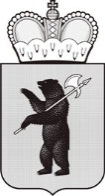 ДЕПАРТАМЕНТ ОБРАЗОВАНИЯЯРОСЛАВСКОЙ ОБЛАСТИСоветская ул., д. . Ярославль, 150000Телефон (4852) 40-18-95Факс (4852) 72-83-81e-mail: http://yarregion.ru/depts/dobrОКПО 00097608, ОГРН 1027600681195,ИНН/КПП 7604037302/76040100124.05.2016 № ИХ.24-2362/16На №        от        Руководителям муниципальных органов управления образованиемРуководителям отделов опеки и попечительства№ п/пНаименование личного делаМесто первичного формирования личного делаМесто дальнейшего формирования и хранения личного делаСроки хранения личного дела1Личное дело гражданина Российской Федерации, постоянно проживающего на территории Российской Федерации и выразившего желание стать, усыновителем (в том числе, являющимся родственником ребенка) опекуном (попечителем) (далее – кандидата в усыновители, опекуны (попечители))Орган опеки и попечительства по месту жительства гражданинаОрган опеки и попечительства по месту жительства гражданинаВ случае, когда гражданин не принимал ребенка в свою семью под опеку (попечительство) либо не усыновлял (не удочерял) ребенка: 5 лет после снятия гражданина с учетаПо аналогии статья 900 (б) раздела 11 Перечня типовых управленческих архивных документов, образующихся в процессе деятельности государственных органов, органов местного самоуправления и организаций, с указанием сроков хранения, утвержденного приказом Министерства культуры Российской Федерации от 25.08.2010 № 558 (далее – статья 900 Перечня).1Личное дело гражданина Российской Федерации, постоянно проживающего на территории Российской Федерации и выразившего желание стать, усыновителем (в том числе, являющимся родственником ребенка) опекуном (попечителем) (далее – кандидата в усыновители, опекуны (попечители))Орган опеки и попечительства по месту жительства гражданинаОрган опеки и попечительства по месту жительства гражданинаВ случае, когда гражданин принял ребенка в свою семью под опеку (попечительство) либо усыновил (удочерил), срок хранения соответствует сроку хранения личного дела опекаемого (подопечного) ребенка (строка 4).Пункт 79 приказа Министерства образования и науки РФ от 17.02.2015 № 101: копии документов, представленные кандидатом в усыновители, опекуны (попечители) после:назначения его опекуном (попечителем), хранятся в соответствии с требованиями, установленными Правилами ведения личных дел;вынесения решения об усыновлении (удочерении) ребенка, хранятся в личном деле усыновленного ребенка в органе опеки и попечительства по месту жительства усыновителя и ребенка.Пункт 6 Правил ведения личных дел несовершеннолетних подопечных, утвержденных постановлением Правительства Российской Федерации от 18.05.2009 № 423: копии документов, представленные гражданином, который органом опеки и попечительства поставлен на учет в качестве гражданина, выразившего желание стать опекуном, после назначения его опекуном хранятся в личном деле подопечного.2Личное дело гражданина Российской Федерации, являющегося кандидатом в усыновители, опекуны (попечители) и обратившегося для поиска ребенка в иной орган опеки и попечительстваОрган опеки и попечительства по месту учета гражданина как кандидата в усыновители, опекуны (попечители)Орган опеки и попечительства по месту учета гражданина как кандидата в усыновители, опекуны (попечители)5 лет после снятия гражданина с учета (по аналогии статья 900 Перечня)3Личное дело кандидата в усыновители из числа иностранных граждан, граждан Российской Федерации, постоянно проживающих за пределами территории Российской Федерации, лиц без гражданстваРегиональный оператор государственного банка данных о детях, оставшихся без попечения родителейРегиональный оператор (в случае, когда гражданин не усыновлял (не удочерял) ребенкаВ случае, когда гражданин не усыновил (не удочерил) ребенка: 5 лет после снятия гражданина с учета (по аналогии статья 900 Перечня)3Личное дело кандидата в усыновители из числа иностранных граждан, граждан Российской Федерации, постоянно проживающих за пределами территории Российской Федерации, лиц без гражданстваРегиональный оператор государственного банка данных о детях, оставшихся без попечения родителейОрган опеки и попечительства по месту жительства ребенка до его усыновления(в личном деле усыновленного ребенка)Срок хранения соответствует сроку хранения личного дела опекаемого (подопечного) ребенка (строка 4).Пункт 80 приказа Министерства образования и науки РФ от 17.02.2015 № 101:копия личного дела кандидата в усыновители – иностранного гражданина после вынесения решения об усыновлении (удочерении) ребенка хранится в личном деле усыновленного ребенка в органе опеки и попечительства по месту его жительства до усыновления.4Личное дело опекаемого (подопечного) ребенкаОрган опеки и попечительства по месту установления опеки (попечительства) над ребенкомОрган опеки и попечительства по месту жительства подопечного с опекуном (попечителем)По достижении подопечным 18 лет его личное дело передается на хранение в архив органа опеки и попечительства. Личные дела подопечных хранятся в архиве органа опеки и попечительства в течение 75 лет, после чего подлежат экспертизе ценности документов в соответствии с законодательством об архивном деле в Российской Федерации (п. 19 Правил ведения личных дел несовершеннолетних подопечных, утвержденных постановлением Правительства Российской Федерации от 18.05.2009 № 423)4Личное дело опекаемого (подопечного) ребенкаОрган опеки и попечительства по месту установления опеки (попечительства) над ребенкомКопии документов, которые хранятся в органе опеки и попечительства по месту установления опеки (попечительства)До минования надобности.  5 лет (Перечень типовых управленческих архивных документов, образующихся в процессе деятельности государственных органов, органов местного самоуправления и организаций, с указанием сроков хранения, утвержденный приказом Министерства культуры Российской Федерации от 25.08.2010 № 558)5Личное дело ребенка, усыновленного гражданином Российской Федерации, постоянно проживающим на территории Российской ФедерацииОрган опеки и попечительства по месту установления усыновления (удочерения) ребенкаОрган опеки и попечительства по месту жительства усыновленного (удочеренного) ребенка с усыновителямиСрок хранения соответствует сроку хранения личного дела опекаемого (подопечного) ребенка (строка 4)5Личное дело ребенка, усыновленного гражданином Российской Федерации, постоянно проживающим на территории Российской ФедерацииОрган опеки и попечительства по месту установления усыновления (удочерения) ребенкаКопии документов, которые хранятся в органе опеки и попечительства по месту усыновления ребенкаДо минования надобности. 5 лет (Перечень типовых управленческих архивных документов, образующихся в процессе деятельности государственных органов, органов местного самоуправления и организаций, с указанием сроков хранения, утвержденный приказом Министерства культуры Российской Федерации от 25.08.2010 № 558)6Личное дело ребенка, усыновленного иностранным гражданином, гражданином Российской Федерации, постоянно проживающим за пределами территории Российской Федерации, лицом без гражданстваОрган опеки и попечительства по месту нахождения ребенка до его усыновленияОрган опеки и попечительства по месту нахождения ребенка до его усыновленияСрок хранения соответствует сроку хранения личного дела опекаемого (подопечного) ребенка (строка 4)№п/пНаименование документаФорма документа(иные примечания)1Заявление гражданина с просьбой дать заключение о возможности быть усыновителемПриложение № 1к перечням документов2Копия автобиографииСвободная форма изложения(указываются сведения о дате и месте рождения, информация об образовании и работе, о семейном положении и др.)3Копия справки с места работы, с указанием должности и размера средней заработной платы за последние 12 месяцев и (или) иного документа, подтверждающего доход указанного лица, или справка с места работы супруга (супруги) лица, желающего усыновить ребенка, с указанием должности и размера средней заработной платы за последние 12 месяцев и (или) иной документ, подтверждающий доход супруга (супруги)Форма 2 НДФЛ,иная справка на бланке организации с места работы  гражданина,копия налоговой декларации,копия договора о сдаче в наем жилого помещения и другие документы, подтверждающие доход гражданина4Копия финансового лицевого счета и выписка из домовой (поквартирной) книги с места жительства или документ, подтверждающий право собственности на жилое помещениеПри предоставлении копии домовой книги, данная копия должна быть заверена надлежащим образом5Копия справки органов внутренних дел о наличии (отсутствии) судимостиПриложение № 2к перечням документов6Копия медицинского заключения медицинской организации о состоянии здоровья лица, желающего усыновить (удочерить) ребенка (или взять под опеку (попечительство))Приложение № 3к перечням документов7Копия свидетельства о браке (если состоит в браке)8Копия свидетельства или иного документа о прохождении подготовки гражданина, желающего принять в свою семью ребенка, оставшегося без попечения родителейПриложение № 4к перечням документов9Копия пенсионного удостоверения, справка из территориального органа Пенсионного фонда Российской Федерации или иного органа, осуществляющего пенсионное обеспечение (для лиц, основным источником доходов которых являются страховое обеспечение по обязательному пенсионному страхованию или иные пенсионные выплаты)10Копия акта обследования условий жизни гражданина,постоянно проживающего на территории Российской ФедерацииПриложение № 5к перечням документов11Копия письменного согласия совершеннолетних членов семьи с учетом мнения детей, достигших 10-летнего возраста, проживающих совместно с гражданином, выразившим желание стать опекуном, на прием ребенка (детей) в семьюЗаявление в свободной форме(подпись членов семьи, оформивших письменное согласие, заверяется специалистом органа опеки попечительства)12Копия письменного согласия другого супруга при усыновлении ребенка одним из супругов (ст. 133 Семейного кодекса Российской Федерации)Заявление в свободной форме(подпись другого супруга, оформившего письменное согласие, заверяется специалистом органа опеки попечительства)13Копия заключения органа опеки и попечительства о возможности (или невозможности) гражданина быть усыновителем или опекуном (попечителем), заверенная органом опеки и попечительстваПриложение № 6к перечням документов№п/пНаименование документаФорма документа(иные примечания)1Копия заключения органа опеки и попечительства, выданное по месту жительства гражданина, о возможности гражданина быть усыновителем или опекуном (попечителем)Приложение № 6к перечням документов2Копия заключения об условиях жизни гражданина и обязательства осуществлять контроль за условиями жизни и воспитания усыновленного (удочеренного) ребенка и постановкой его на консульский учет в консульском учреждении Российской Федерации по прибытии в государство, на территории которого он проживает на момент оформления усыновления (удочерения), выданные компетентным органом этого государства (в случае выезда гражданина на момент оформления им усыновления в другое государство на срок более одного года) (п. 33 приказа Министерства образования и науки РФ от 17.02.2015 № 101 «Об утверждении Порядка формирования, ведения и использования государственного банка данных о детях, оставшихся без попечения родителей»)Бланк компетентной организации иностранного государства, содержание документа соответствует требованиям, предъявляемым к содержанию документов, соответствующих формам приложений № 6, № 18, № 19 к перечням документов3Копия лицензии (или другого документа, установленного законодательством иностранного государства) иностранной организации, подтверждающей полномочия компетентного органа по подготовке документов (в случае, указанном в пункте 2 настоящего перечня)Бланк компетентной организации, выдавшей лицензию (или другой документ)4Заявление гражданина о своем желании принять ребенка (детей) на воспитание в свою семью и с просьбой ознакомить его с находящимися на учете сведениями о детях, соответствующими его пожеланиямПриложение № 14к перечням документов5Анкета гражданина (1 раздел)Приложение № 15к перечням документов6Копия письменного уведомления гражданина органом опеки и попечительства о постановке его на учет в качестве кандидата в усыновители, опекуны (попечители)Произвольная форма с указанием даты постановки на учет и учетного номера дела7Копия письменного уведомления органом опеки и попечительства гражданина о наличии или отсутствии сведений о детях, соответствующих пожеланиям гражданинаПроизвольная форма с указанием требований по срокам ознакомления гражданина с анкетой ребенка8Письменное заявление гражданина об отказе ознакомиться либо об отсутствии возможности ознакомиться с анкетой ребенка в установленные законодательством сроки (при наличии)Произвольная форма с указанием причины отказа/невозможности ознакомления с анкетой ребенка9Заявление гражданина об ознакомлении со сведениями о ребенке (детях), подлежащем (их) устройству в семью граждан (при наличии)Приложение № 7к перечням документов10Копия направления для посещения ребенка, оставшегося без попечения родителей (при наличии)Приложение № 8к перечням документов11Копия продления направления для посещения ребенка, оставшегося без попечения родителей (при наличии)Приложение № 9к перечням документов12Письменное заявление гражданина (либо его копия) о принятом им решении по результатам посещения ребенка (при наличии)Приложение № 10к перечням документов13Письменное заявление гражданина о приостановке поиска ребенка (при наличии)Произвольная форма с указанием причины приостановки поиска ребенка14Письменное заявление гражданина с просьбой о прекращении учета сведений о нем (при наличии)Произвольная форма  с указанием причины прекращения учета сведений15Копия письменного уведомления органом опеки и попечительства о прекращении учета сведений о гражданине с указанием оснований прекращения учета(ст. 9 Федерального закона от 16 апреля 2001 № 44-ФЗ «О государственном банке данных о детях, оставшихся без попечения родителей») Произвольная форма с указанием причины прекращения учета сведений№ п/пНаименование документаФорма документа(иные примечания)1Заявление о своем желании принять ребенка (детей) на воспитание в свою семью и с просьбой ознакомить его с находящимися на учете сведениями о детях, соответствующих его пожеланиямПриложение № 14к перечням документов2Анкета гражданина (раздел 1)Приложение № 15к перечням документов3Обязательство гражданина поставить в установленном порядке на учет в соответствующем консульском учреждении Российской Федерации усыновленного (удочеренного) им ребенкаПриложение № 16к перечням документов4Обязательство гражданина предоставлять возможность для обследования условий жизни и воспитания усыновленного (удочеренного) ребенкаПриложение № 17к  перечням документов5Копия документа, удостоверяющего личность иностранного гражданина и признаваемого Российской Федерацией в этом качествеПаспорт гражданина6Заключение компетентного органа государства, гражданином которого он является (для гражданина Российской Федерации, постоянно проживающего за пределами Российской Федерации, или лица без гражданства - государства, в котором он имеет постоянное место жительства), об условиях его жизни и возможности быть усыновителем (удочерителем).К заключению прилагаются фотоматериалы о его семьеБланк компетентной организации иностранного государства.Содержание заключения соответствует требованиям, предъявляемым к заключению, содержание которого отражено в установленной форме, приведенной в приложении № 6 к перечням документов7Обязательство компетентного органа государства проживания гражданина Российской Федерации, постоянно проживающего за пределами Российской Федерации, иностранного гражданина или лица без гражданства осуществлять контроль за условиями жизни и воспитания усыновленного (удочеренного) ребенка и представлять отчеты об условиях жизни и воспитания ребенка в семье усыновителя (удочерителя)Приложение № 18к перечням документов8Обязательство компетентного органа государства проживания гражданина Российской Федерации, постоянно проживающего за пределами Российской Федерации, иностранного гражданина проконтролировать постановку на учет в консульском учреждении Российской Федерации усыновленного (удочеренного) ребенкаПриложение № 19к перечням документов9Документ компетентного органа государства, гражданином которого является кандидат в усыновители (удочерители), подтверждающий отсутствие в законодательстве государства, гражданином которого он является, признания союза, заключенного между лицами одного пола, браком (предоставляется в случае обращения лица, не состоящего в браке)Бланк компетентной организации10Копия лицензии (или другого документа) иностранной организации, подтверждающей полномочия компетентного органа по подготовке документов, перечисленных в пунктах 6 – 9 настоящего перечняБланк компетентной организации, выдавшей лицензию (или другой документ)11Копия свидетельства или иного документа о прохождении подготовки кандидатов в усыновители (удочерители), оформленного в соответствии с требованиями, предъявляемыми законодательством иностранного государства к подобным документамБланк компетентной организации.Содержание документа соответствует требованиям, предъявляемым к содержанию свидетельства установленной формы, приведенной в приложении № 4к перечням документов12Копия программы, утвержденной в соответствии с требованиями, предъявляемыми законодательством иностранного государства к подобным документам, по которой проводилась подготовка кандидатов в усыновители (удочерители)На бланке компетентной организации.Содержание и объем программы соответствуют содержанию и объему, установленному в регионе либо на федеральном уровне13Документ, подтверждающий право иностранной организации, выдавшей документ о прохождении подготовки кандидатов в усыновители (удочерители), осуществлять указанную подготовку граждан и выдавать соответствующий документНа бланке органа,имеющего полномочия подтверждать право данной организации на осуществление указанных действий14Заявление гражданина об ознакомлении со сведениями о ребенке (детях), подлежащем (их) устройству в семью гражданПриложение № 7к перечням документов15Направление на посещение ребенка либо продление направления для посещенияПриложение № 8 и № 9к перечням документов16Заявление гражданина о принятом им решении по результатам посещения ребенкаПриложение № 10к перечням документовВ случае выезда иностранного гражданина на момент оформления им усыновления ребёнка в другое государство на срок более одного года (на работу или по иным причинам), в личное дело вместо документов, указанных в пунктах 6, 7, 8, 10 вышеуказанного перечня включаются следующие документы:В случае выезда иностранного гражданина на момент оформления им усыновления ребёнка в другое государство на срок более одного года (на работу или по иным причинам), в личное дело вместо документов, указанных в пунктах 6, 7, 8, 10 вышеуказанного перечня включаются следующие документы:В случае выезда иностранного гражданина на момент оформления им усыновления ребёнка в другое государство на срок более одного года (на работу или по иным причинам), в личное дело вместо документов, указанных в пунктах 6, 7, 8, 10 вышеуказанного перечня включаются следующие документы:а)Копия заключения о возможности быть усыновителем (удочерителем) и обязательство осуществлять контроль за условиями жизни и воспитания усыновленного (удочеренного) ребенка и постановкой его на консульский учет в консульском учреждении Российской Федерации по возвращении в государство постоянного места жительства, выданные компетентным органом этого государстваБланк компетентной организации иностранного государства.Содержание документа соответствует требованиям, предъявляемым к документам, содержание которых отражено в установленных формах, приведенных в приложениях № 6, № 18, № 19 к перечням документовб)Копия заключения об условиях его жизни и обязательство осуществлять контроль за условиями жизни и воспитания усыновленного (удочеренного) ребенка и постановкой его на консульский учет в консульском учреждении Российской Федерации по прибытии в государство, на территории которого он проживает на момент оформления усыновления (удочерения), выданные компетентным органом этого государстваБланк компетентной организации иностранного государства.Содержание документа соответствует требованиям, предъявляемым к документам, содержание которых отражено в установленных формах, приведенных в приложениях № 6, № 18, № 19 к перечням документовв)Копия лицензии (или другого документа) иностранной организации, подтверждающей полномочия компетентного органа по подготовке документов, указанных в пунктах «а» и «б» перечняБланк компетентной организации, выдавшей лицензию (или другой документ)№ п/пНаименование документаФорма документа(иные примечания)1Копия свидетельства о рождении ребенка (при его отсутствии – копия заключения медицинской экспертизы, удостоверяющего возраст ребенка; и документ, удостоверяющий личность ребенка – паспорт (для детей старше 14 лет))Копии документов заверяются в установленном порядке2Акт органа опеки и попечительства о назначении опекуна или попечителяБланк органа опеки и попечительства.Копия акта органа опеки и попечительства о назначении опекуна или попечителя должна быть заверена в установленном порядке3Копия документа (документов), подтверждающего (подтверждающих) отсутствие родителей (единственного родителя) или невозможность воспитания ими несовершеннолетних ст. 145, 146 Семейного кодекса Российской ФедерацииВ соответствии с наименованием документа (документов)4Медицинские документы, в том числе, заключение экспертной медицинской комиссии органа управления здравоохранением субъекта Российской Федерации о состоянии здоровья, физическом и умственном развитии подопечного, а также заключение психолого-медико-педагогической комиссии (для подопечных с ограниченными возможностями здоровья)Приложения № 22 и № 23 к перечням документов(и иные медицинские документы)5Справка о состоянии здоровья матери и течении родов (в случае передачи подопечного из родильного дома, родильного отделения медицинской организации)Бланк медицинской организации6Документы об образовании (для подопечных школьного возраста)При наличии.Бланк образовательной организации (при выписке из документов об образовании).Копия аттестата об образовании, заверенная руководителем образовательной организацииВ личное дело также включаются следующие документы (при их наличии):В личное дело также включаются следующие документы (при их наличии):В личное дело также включаются следующие документы (при их наличии):1Выписка из домовой книги или справка о регистрации подопечного по месту жительства и составе семьиБланк организации, выдавшей выписку или справку.Копия домовой книги заверяется в установленном порядке2Правоустанавливающие документы на жилое помещение и иное недвижимое имущество (свидетельства о государственной регистрации права собственности, договоры социального найма жилого помещения, ордера)Копии правоустанавливающих документов заверяются в установленном порядке3Договоры об использовании жилых помещений, принадлежащих подопечному на праве собственностиКопии договоров заверяются в установленном порядке4Опись имущества подопечного и документы, содержащие сведения о лицах, отвечающих за его сохранностьФорма и состав сведений, входящих в опись имущества, законодательством не установлены(в письме Министерства образования науки и Российской Федерации от 31.08.2010 № 06-364 указаны рекомендации по составлению описи имущества подопечного)5Акты проверок условий жизни подопечного (2-ые экземпляры)Приложение № 24к перечням документов6Договоры об открытии на имя подопечного счетов в кредитных организацияхКопии договоров заверяются в установленном порядке7Документы, содержащие сведения о наличии и месте жительства (месте нахождения) братьев, сестер и других близких родственниковБланк организации, подготовившей данный документ (документы)8Копия полиса обязательного медицинского страхованияКопия, заверенная в установленном порядке9Копия решения суда о взыскании алиментовКопия, заверенная в установленном порядке10Копия пенсионного удостоверенияКопия, заверенная в установленном порядке11Копия страхового свидетельства обязательного пенсионного страхованияКопия, заверенная надлежащим образом12Копия пенсионной книжки подопечного, получающего пенсию, копия удостоверения об инвалидностиКопия, заверенная в установленном порядке13Справка медико-социальной экспертизы установленного образца о признании подопечного инвалидомПриложение № 25к перечням документов14Индивидуальная программа его реабилитацииКопия индивидуальной программы, заверенная в установленном порядке.Приложение № 26к перечням документов15Предварительное разрешение органа опеки и попечительства о распоряжении доходами подопечногоИли копия документа, заверенная в установленном порядке16Документы, подтверждающие расходование денежных средств на нужды подопечного, и отчет об использовании денежных средствОтчет в произвольной форме17Договоры (купли-продажи, доверительного управления имуществом, поручения, иные договоры), заключенные в интересах подопечногоКопии договоров, заверенные в установленном порядке18Свидетельства о праве на наследствоКопия свидетельства, заверенная в установленном порядке19Справка с места работы (учебы) подопечногоНа бланке организации, выдавшей справку20Справка об ознакомлении гражданина, выразившего желание стать опекуном или попечителем несовершеннолетнего гражданина либо принять детей, оставшихся без попечения родителей, в семью на воспитание в иных установленных семейным законодательством Российской Федерации формах, с медицинским диагнозом подопечногоПисьменное подтверждение факта (справка) ознакомления гражданина должно содержать, в том числе, указанную формулировку: «ознакомлен с медицинским диагнозом подопечного»21Согласие (заявление) подопечного, достигшего 10 лет, с назначением опекуна или попечителяПроизвольная форма22Ежегодные отчеты опекуна или попечителя о хранении, об использовании имущества подопечного и об управлении этим имуществом с приложением документов (копий товарных чеков, квитанций об уплате налогов, страховых сумм и других платежных документов), утвержденные руководителем органа опеки и попечительстваПриложение № 27к перечням документов23Акт органа опеки и попечительства о прекращении выплат по содержанию ребенка по старому месту жительстваБланкоргана опеки и попечительства24Акт передачи личного дела подопечного (1-ый экземпляр)Произвольная формаИные документы (при наличии /в случае поступления информации, относящейся к подопечному и влекущей необходимость внесения изменений в сведения, содержащиеся в личном деле ребёнка)Иные документы (при наличии /в случае поступления информации, относящейся к подопечному и влекущей необходимость внесения изменений в сведения, содержащиеся в личном деле ребёнка)Иные документы (при наличии /в случае поступления информации, относящейся к подопечному и влекущей необходимость внесения изменений в сведения, содержащиеся в личном деле ребёнка)1Копия информационного письма органа опеки и попечительства о первичном учете сведений о ребенке в государственном банке данных о детях (в случае, когда анкета ребенка не заполнялась в связи с ненаступлением срока ее заполнения)Произвольная формана бланке органа опеки и попечительства2Копия анкеты ребенка с приобщенной информацией об изменении данных о ребенке, оставшемся без попечения родителей, содержащихся в анкете ребенка (при условии заполнения анкеты ребенка)Приложения№ 11, № 12к перечням документов3Копия направления и продления направления для посещения ребенка, оставшегося без попечения родителей, с указанием гражданином сведений о принятом положительномрешении об установлении опеки (попечительства) (при условии выдачи направления)Приложения№ 8 и № 9к перечням документов1Копия акта органа опеки и попечительства о назначении опекуна или попечителяБланк органа опеки и попечительства2Копия акта органа опеки и попечительства о прекращении выплат по содержанию ребенка (при наличии)Бланк органа опеки и попечительства3Акт передачи личного дела подопечного (2-ой экземпляр)Произвольная форма4Копия информационного письма органа опеки и попечительства о первичном учете сведений о ребенке в государственном банке данных о детях (в случае, когда анкета ребенка не заполнена в связи с ненаступлением срока заполнения анкеты)Произвольная формана бланке органа опеки и попечительства5Копия анкеты ребенка с приобщенной информацией об изменении данных о ребенке, оставшемся без попечения родителей, содержащихся в анкете ребенка (при условии заполнения анкеты ребенка)Приложения№ 11, № 12к перечням документов6Копия направления и продления направления для посещения ребенка, оставшегося без попечения родителей, с указанием гражданином сведений о принятом положительном решении об установлении опеки/попечительства (при условии выдачи направления/продления направления)Приложения№ 8 и № 9к перечням документов№ п/пНаименование документаФорма документа1Копия свидетельства о рождении ребенка (при его отсутствии – копия заключения медицинской экспертизы, удостоверяющего возраст ребенка; документ, удостоверяющий личность ребенка – для детей старше 14 лет)2Копия документа (документов), подтверждающего (подтверждающих) наличие оснований для усыновления (удочерения) ребенка (ст. 129, ст. 130 Семейного кодекса Российской Федерации)В соответствии с наименованием документа (документов)3Копии медицинских документов, в том числе, заключения экспертной медицинской комиссии органа управления здравоохранением субъекта Российской Федерации о состоянии здоровья, физическом и умственном развитии ребенкаПриложения № 22 и № 23к перечням документов(и иные медицинские документы)4Копия заключения психолого-медико-педагогической комиссии (для детей с ограниченными возможностями здоровья)5Согласие ребенка, достигшего 10 лет, на усыновление в случае, если данное согласие не отражено в заключении органа опеки и попечительства об обоснованности и о соответствии усыновления интересам усыновляемого ребенкаПроизвольная форма6Копия анкеты ребенка с приобщенной информацией об изменении данных о ребенке, оставшемся без попечения родителей, содержащихся в анкете ребенка (при условии заполнения анкеты)Приложения № 11, № 12к перечням документов7Копия направления и продления направления (при наличии) для посещения ребенка, оставшегося без попечения родителей, с указанием гражданином сведений о принятом положительномрешении об усыновлении(удочерении)Приложения № 8 и № 9к перечням документов8Копия заключения органа опеки и попечительства об обоснованности и о соответствии усыновления интересам усыновляемого ребенкаБланк органа опеки и попечительства9Копия решения суда об установлении усыновления (удочерения) ребенка10Информационное письмо органа опеки и попечительства по месту усыновления ребенка для организации контроля за условиями жизни и воспитания усыновленного ребенкаПроизвольная форма(на бланке органа опеки и попечительства)11Отчеты об условиях жизни и воспитания детей в семьях усыновителейПриложение № 20к перечням документов12Иные документы (в случае наличия /поступления информации, относящейся к усыновленному ребенку и влекущей необходимость внесения изменений в сведения, содержащиеся в личном деле усыновленного ребенка)№ п/пНаименование документаФорма документа1Копия информационного письма органа опеки и попечительства о первичном учете сведений о ребенке в государственном банке данных о детях (в случае, когда анкета ребенка не заполнялась в связи с ненаступлением срока ее заполнения)Произвольная формана бланке органа опеки и попечительства2Копия анкеты ребенка с приобщенной информацией об изменении данных о ребенке, оставшемся без попечения родителей, содержащихся в анкете ребенка (при условии заполнения анкеты ребенка)Приложения№ 11, № 12к перечням документов3Копия направления и продления направления (при наличии) для посещения ребенка, оставшегося без попечения родителей, с указанием гражданином сведений о принятом положительном решении об усыновлении (удочерении) Приложения № 8 и № 9к перечням документов4Копия заключения органа опеки и попечительства об обоснованности и о соответствии усыновления интересам усыновляемого ребенкаБланк органа опеки и попечительства6Копия решения суда об установлении усыновления (удочерения) ребенка7Копия информационного письма органа опеки и попечительства по месту усыновления ребенка в орган опеки и попечительства по месту жительства усыновленного ребенка для организации контроля за условиями жизни и воспитания усыновленного ребенкаПроизвольная форма(на бланке органа опеки и попечительства)№ п/пНаименование документаФорма документа1Копия свидетельства о рождении ребенка (при его отсутствии – копия заключения медицинской экспертизы, удостоверяющего возраст ребенка; документ, удостоверяющий личность ребенка – для детей старше 14 лет)2Копия документа (документов), подтверждающего (подтверждающих) наличие оснований для усыновления(удочерения) ребенка (ст.129, ст.130 СК РФ)в соответствии с наименованием документа (документов)3Копии медицинских документов, в том числе, заключения экспертной медицинской комиссии органа управления здравоохранением субъекта Российской Федерации о состоянии здоровья, физическом и умственном развитии ребенкаПриложения № 22 и № 23к перечням документов4Копия заключения психолого-медико-педагогической комиссии (для детей с ограниченными возможностями здоровья)5Согласие ребенка, достигшего 10 лет, на усыновление в случае, если данное согласие не отражено в заключении органа опеки и попечительства об обоснованности и о соответствии усыновления интересам усыновляемого ребенкаПроизвольная форма6Копия анкеты ребенка с приобщенной информацией об изменении данных о ребенке, оставшемся без попечения родителей, содержащихся в анкете ребенка (при условии заполнения анкеты)Приложения № 11, № 12к перечням документов7Копия направления и продления направления (при наличии) для посещения ребенка, оставшегося без попечения родителей, с указанием гражданином сведений о принятом положительном решении об усыновлении (удочерении)Приложения № 8 и № 9к перечням документов8Копия подтверждения наличия в государственном банке данных о детях сведений об усыновляемом (удочеряемом)Приложение № 21к перечням документов9Копия заключения органа опеки и попечительства об обоснованности и о соответствии усыновления интересам усыновляемого ребенкаБланк органа опеки и попечительства10Копия решения суда об установлении усыновления (удочерения) ребенка11Документ о постановке ребенка на учет консульским учреждением Российской Федерации, находящимся в пределах консульского округа на территории государства проживания усыновителей, а при отсутствии указанного учреждения – дипломатическим представительством Российской ФедерацииБланк организации,подготовившей документ(абзац 6 п. 68 приказа Министерства образования и науки РФ от 17.02.2015 № 101 «Об утверждении Порядка формирования, ведения и использования государственного банка данных о детях, оставшихся без попечения родителей»)12Отчеты об условиях жизни и воспитания детей в семьях усыновителейПриложение № 20к перечням документов13Иные документы (в случае наличия /поступления информации, относящейся к усыновленному ребенку и влекущей необходимость внесения изменений в сведения, содержащиеся в личном деле усыновленного ребенка)